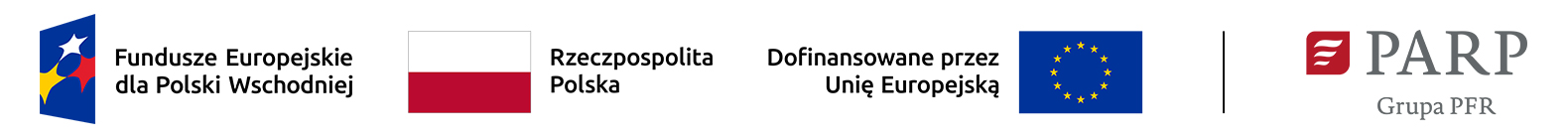 Załącznik nr 2 do wniosku o dofinansowanie …………………………………….        Miejscowość, data……………………………………………….           Nazwa podmiotu ……………………………………………….          	        Adres
Oświadczenie partnera projektowego będącego JST dotyczące zasady równości szans 
i niedyskryminacjiW związku z ubieganiem się przez …………………………………………. (nazwa wnioskodawcy) o dofinansowanie 
w ramach programu Fundusze Europejskie dla Polski Wschodniej na realizację projektu ………………………………. (tytuł projektu), oświadczam że na terenie………….(nazwa partnera będącego JST) 
nie obowiązują dyskryminujące akty prawne, które zostały przyjęte przez organ uchwałodawczy …… 
(nazwa partnera będącego JST)  tj. akty prawa powodujące nieuprawnione różnicowanie, wykluczanie lub ograniczanie ze względu na jakiekolwiek przesłanki tj.: płeć, rasę, pochodzenie etniczne, religię, światopogląd, niepełnosprawność, wiek, orientację seksualną.……………………………………………….           Podpis osoby uprawnionej i pieczęć…………………………………….        Miejscowość, data……………………………………………….           Nazwa podmiotu1 ……………………………………………….          	        Adres
Oświadczenie partnera projektowego będącego podmiotem kontrolowanym przez JST lub podmiotem zależnym od JST dotyczące zasady równości szans i niedyskryminacjiW związku z ubieganiem się przez …………………………………………. (nazwa wnioskodawcy) o dofinansowanie 
w ramach programu Fundusze Europejskie dla Polski Wschodniej na realizację projektu ………………………………. (tytuł projektu), oświadczam że na terenie JST, na której posiadam swoją siedzibę 
nie obowiązują dyskryminujące akty prawne, które zostały przyjęte przez organ uchwałodawczy ……….. (nazwa JST, przez którą jestem kontrolowany lub od niej zależny) tj. akty prawa powodujące nieuprawnione różnicowanie, wykluczanie lub ograniczanie ze względu na jakiekolwiek przesłanki tj.: 
płeć, rasę, pochodzenie etniczne, religię, światopogląd, niepełnosprawność, wiek, orientację seksualną.……………………………………………….           Podpis osoby uprawnionej i pieczęć2